Муниципальное бюджетное учреждение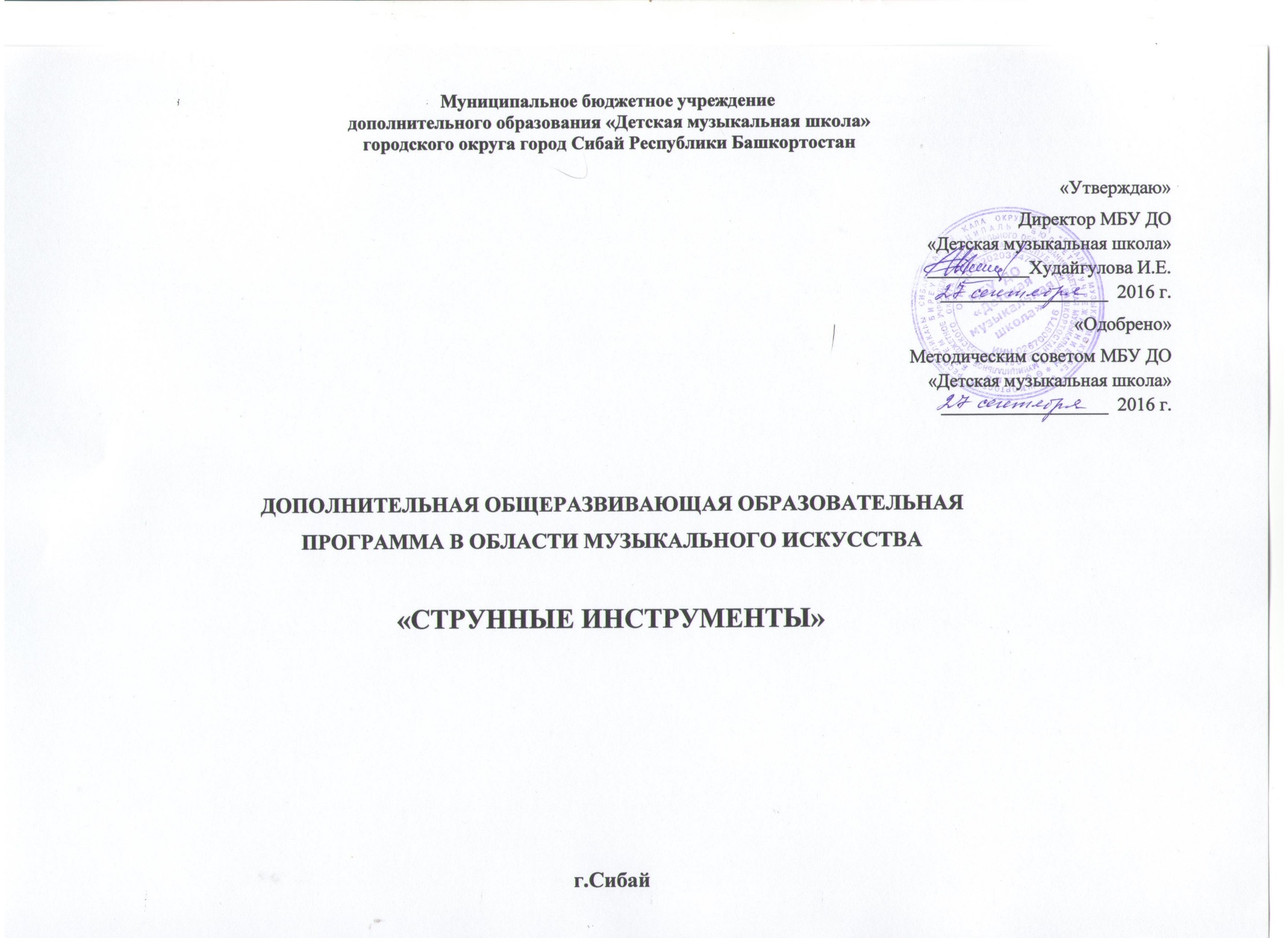 дополнительного образования «Детская музыкальная школа»городского округа город Сибай Республики Башкортостан«Утверждаю»Директор МБУ ДО «Детская музыкальная школа» ___________Худайгулова И.Е.__________________  2016 г.«Одобрено» Методическим советом МБУ ДО «Детская музыкальная школа»__________________  2016 г.ДОПОЛНИТЕЛЬНАЯ ОБЩЕРАЗВИВАЮЩАЯ ОБРАЗОВАТЕЛЬНАЯ ПРОГРАММА В ОБЛАСТИ МУЗЫКАЛЬНОГО ИСКУССТВА«СТРУННЫЕ ИНСТРУМЕНТЫ» г.Сибай Пояснительная записка1.1. Настоящая  дополнительная общеразвивающая образовательная программа в области музыкального искусства «Струнные инструменты» составлена в соответствии с Рекомендациями по организации образовательной и методической деятельности при реализации общеразвивающих программ в области искусств в детских школах искусств по видам искусств (письмо Министерства культуры Российской Федерации от 21 ноября 2013 года №191-01-39/06-ru) и устанавливает требования к минимуму содержания, структуре и условиям реализации данной программы. Образовательное учреждение (далее по тексту - Школа) вправе реализовывать дополнительную общеразвивающую программу в области музыкального искусства при наличии соответствующей лицензии на осуществление образовательной деятельности. 1.2. Программа составлена с учётом возрастных и индивидуальных особенностей учащихся, и направлена на: - создание условий для художественного образования, эстетического воспитания, духовно-нравственного развития детей;- развитие мотивации личности ребёнка к познанию и творчеству;- приобретение детьми опыта творческой деятельности;- овладение детьми духовными и культурными ценностями народов мира;- подготовку наиболее одаренных детей к поступлению в образовательные учреждения, реализующие основные профессиональные образовательные программы.1.3. Цели программы:- воспитание и развитие у учащихся личностных качеств, позволяющих уважать и принимать духовные и культурные ценности разных народов;- воспитание детей в творческой атмосфере, обстановке доброжелательности, эмоционально-нравственной отзывчивости;- овладение знаниями, умениями и навыками, необходимыми для формирования основ самостоятельной деятельности в сфере искусств после окончания школы;- умение осваивать новый материал в общекультурных областях;- формирование у обучающихся эстетических взглядов, нравственных установок и потребности общения с духовными ценностями;- формирование и развитие устойчивого интереса к самообразованию;- формирование у одаренных детей комплекса знаний, умений и навыков, позволяющих в дальнейшем осваивать основные профессиональные образовательные программы;1.4. Сроки освоения дополнительной общеобразовательной программы в области музыкального искусства «Струнные инструменты» для детей, поступивших в ОУ в первый класс в возрасте с шести лет шести месяцев до девяти лет, составляет 8 лет. Срок освоения программы «Струнные инструменты» для детей, поступивших в ОУ в первый класс в возрасте с десяти до двенадцати лет, составляет 5 лет. Класс ранней профессиональной ориентации 8 класс (7-летнего обучения), 6 класс (5-летнего обучения).1.5. Освоение обучающимися дополнительной общеразвивающей программы в области музыкального искусства «Струнные инструменты» завершается итоговой аттестацией обучающихся, проводимой Школой.Планируемые результаты освоения учащимися дополнительной общеразвивающей программы в области музыкального искусства «Струнные инструменты»Минимум содержания общеразвивающей программы в области искусств «Струнные инструменты» должен обеспечивать развитие значимых для образования, социализации, самореализации подрастающего поколения интеллектуальных и художественно-творческих способностей ребенка, его личностных и духовных качеств. 2.1 Общеразвивающие программы в области искусств реализуются посредством:- личностно-ориентированного образования, обеспечивающего творческое и духовно-нравственное самоопределение ребенка, а также воспитания творчески мобильной личности, способной к успешной социальной адаптации в условиях быстро меняющегося мира;- вариативности образования, направленного на индивидуальную траекторию развития личности;- обеспечения для детей свободного выбора общеразвивающей программы в области того или иного вида искусств, а также, при наличии достаточного уровня развития творческих способностей ребенка, возможности его перевода с дополнительной общеразвивающей программы в области искусств на обучение по предпрофессиональной программе в области искусств. Результатом освоения общеразвивающей программы в области музыкального искусства является приобретение учащимися следующих знаний, умений и навыков:в области исполнительской подготовки:- навыков исполнения музыкальных произведений (сольное исполнение, коллективное исполнение);- умений использовать выразительные средства для создания художественного образа;- умений самостоятельно разучивать музыкальные произведения различных жанров и стилей;- навыков публичных выступлений;- навыков общения со слушательской аудиторией в условиях музыкально-просветительской деятельности Школы;	в области историко-теоретической подготовки:- первичных знаний о музыкальных жанрах и основных стилистических направлениях;- знаний лучших образцов мировой музыкальной культуры (творчество великих композиторов, выдающихся отечественных и зарубежных произведений в области музыкального искусства);- знаний основ музыкальной грамоты;- знаний основных средств выразительности, используемых в музыкальном искусстве;- знаний наиболее употребляемой музыкальной терминологии.Система и критерии оценок, используемые при проведении промежуточной и итоговой аттестации результатов освоения учащимися общеразвивающих программ в области искусстваСистема оценок в рамках промежуточной и итоговой аттестации предполагает пятибальную шкалу в абсолютном значении:«5» - отлично;«4» - хорошо;«3» - удовлетворительно;«2» - неудовлетворительно.Оценка качества исполнения может быть дополнена системой «+» и «-», что даст возможность более конкретно и точно оценить выступление каждого обучающегося.Предметная область: Музыкальное исполнительствоПри оценивании учащегося, осваивающегося общеразвивающую программу, следует учитывать:- формирование устойчивого интереса к музыкальному искусству, к занятиям музыкой;- наличие исполнительской культуры, развитие музыкального мышления; - овладение практическими умениями и навыками в различных видах музыкально-исполнительской деятельности: сольном, ансамблевом исполнительстве, подборе аккомпанемента;- степень продвижения учащегося, успешность личностных достиженийОценка «5» («отлично»): технически качественное и художественно осмысленное исполнение, отвечающее всем требованиям на данном этапе обученияОценка «4» («хорошо»): грамотное исполнение с небольшими недочётами (техническими, метроритмическими, интонационными, художественными) Оценка «3» («удовлетворительно»): исполнение с существенными недочётами, а именно недоученный текст, малохудожественная игра, слабая техническая подготовкаОценка «2» («неудовлетворительно»): комплекс недостатков, являющийся следствием нерегулярных домашних занятий, плохой посещаемостью аудиторных занятий. «Зачёт» (без оценки) отражает достаточный уровень подготовки и исполнения на данном этапе обучения. Фонды оценочных средств призваны обеспечивать оценку качества, приобретённых учениками знаний, умений и навыков.Предметная область: Теория и история музыкиСольфеджиоЧтение номера с листа и пение наизустьОценка «5» («отлично»):- интонационная точность;- ритмическая точность;- синтаксическая осмысленность фразировки;- выразительное исполнение.Оценка «4» («хорошо»):- недостаточная интонационная точность;- недостаточная ритмическая точность;- синтаксическая осмысленность фразировки;- выразительное исполнение.Оценка «3» («удовлетворительно»):- интонационная неточность;- недостаточная ритмическая точность;- синтаксическая осмысленность фразировки;- недостаточная выразительность исполнения.Оценка «2» («неудовлетворительно»):- отсутствие интонационной точности;- отсутствие ритмической точности;- отсутствие синтаксической осмысленности фразировки;- невыразительное исполнение.Слуховой анализОценка «5» («отлично»):- осмысленное слуховое восприятие законченного музыкального построения с определением формы, характера и отдельных элементов музыкального языка;- умение определить отдельные элементы музыкальной речи (лады, интервалы, аккорды).Оценка «4» («хорошо»):- осмысленное слуховое восприятие законченного музыкального построения с неточностями в определении формы, характера и отдельных элементов музыкального языка;- неточное определение отдельных элементов музыкальной речи.Оценка «3» («удовлетворительно»):- слабый навык слухового восприятия законченного музыкального построения, большое количество ошибок в определении формы, характера и отдельных элементов музыкального языка;- большое количество ошибок в определении отдельно звучащих элементов музыкальной речи.Оценка «2» («неудовлетворительно»):- отсутствие навыка слухового восприятие законченного музыкального построения, неспособность определить форму, характер и отдельные элементы музыкального языка;- неумение определить отдельные элементы музыкальной речи.Теоретические сведенияОценка «5» («отлично»):- владение теоретическими сведениями на уровне программных требований.Оценка «4» («хорошо»):- неточности во владении теоретическими сведениями на уровне программных требований.Оценка «3» («удовлетворительно»):- большое количество ошибок и недостаточное владение теоретическими сведениями на уровне программных требований.Оценка «2» («неудовлетворительно»):- несоответствие уровня теоретических знаний программным требованиям.ДиктантОценка «5» («отлично»):- Диктант написан полностью с незначительными ошибками в оформлении.Оценка «4» («хорошо»):- Диктант написан практически полностью, но имеются 1-2 неверные ноты в мелодии, небольшие ритмические неточности, могут отсутствовать случайные знаки.Оценка «3» («удовлетворительно»):- В диктанте имеется большое количество ошибок, но большая часть нот и длительностей записана верно.Оценка «2» («неудовлетворительно»):- В диктанте менее половины правильных нот и длительностей.Слушание музыкиОценка «5» («отлично»):- владение музыкальной терминологией;- умение охарактеризовать содержание и выразительные средства музыки в прослушанном произведении.Оценка «4» («хорошо»):- владение музыкальной терминологией с некоторыми неточностями;- не достаточное умение охарактеризовать содержание и выразительные средства музыки в прослушанном произведении.Оценка «3» («удовлетворительно»):- не уверенное владение музыкальной терминологией;- слабое умение охарактеризовать содержание и выразительные средства музыки в прослушанном произведении.Оценка «2» («неудовлетворительно»):- не владение музыкальной терминологией;- не умение охарактеризовать содержание и выразительные средства музыки в прослушанном произведении.Музыкальная литератураОценка «5» («отлично»):- свободное владение историческими сведениями и теоретическими знаниями на уровне требований программы:- биография композитора,- характеристика эпохи,- музыкальные термины,- принципы строения формы,- содержание и выразительные средства музыки;- знание музыкального материала на уровне программных требований.Оценка «4» («хорошо»):- не полное владение сведениями о жизненном и творческом пути композитора,- неточная характеристика эпохи,- неточности в использовании музыкальных терминов,- некоторые ошибки в определении музыкальной формы,- недостаточное использование выразительных средств музыки при выявлении содержания;- не полное знание музыкального материала на уровне программных требований.Оценка «3» («удовлетворительно»):- обрывочные сведения о жизненном и творческом пути композитора,- отсутствие чёткого представления об эпохе,- неправильное применение музыкальных терминов,- частые ошибки в определении музыкальной формы и её разделов,- слабое умение охарактеризовать содержание и выразительные средства музыки;- слабое знание музыкального материала на уровне программных требований.Оценка «2» («неудовлетворительно»):- отсутствие знаний о жизненном и творческом пути композитора,- отсутствие какого-либо представления об эпохе,- незнание музыкальных терминов,- незнание принципов строения музыкальной формы,- не умение охарактеризовать содержание и выразительные средства музыки;- не знание музыкального материала на уровне программных требований.График учебного процесса (в приложении)Основными целями деятельности школы являются:- реализация дополнительных предпрофессиональных общеобразовательных программ и дополнительных общеразвивающих программ в области искусств в интересах личности, общества и государства;- удовлетворение образовательных потребностей граждан в области начального художественного образования, эстетического воспитания и развития;- развитие мотивации личности к познанию и творчеству;- выявление одарённых детей в раннем детском возрасте, создание условий для их художественного образования и эстетического воспитания, приобретения ими знаний, умений и навыков в области выбранного вида искусств, опыта творческой деятельности и осуществления их подготовки к поступлению в образовательные учреждения, реализующие профессиональные образовательные программы в области музыкального искусства.Задачами являются:- обеспечение необходимых условий для всестороннего развития личности, всемерного раскрытия её способностей;- создание основы для осознанного выбора будущей профессии в области культуры и искусства.Предметом деятельности школы являются:- реализация государственных или иных утверждённых в соответствии с законом Российской Федерации «Об образовании» и иными нормативными актами программ и учебных планов по дополнительным предпрофессиональным общеобразовательным программам и дополнительным общеразвивающим программам в области музыкального искусства, в соответствии с лицензией на образовательную деятельность;- отбор и подготовка наиболее одарённых обучающихся к получению профессионального образования;- обучение навыкам художественного творчества для участия в любительской творческой деятельности;- осуществление концертно-просветительной деятельности, пропаганда художественного творчества;- оказание методической и практической помощи в области художественного образования культурно-просветительным учреждениям;- организация и проведение научно-методических семинаров, совещаний, конференций, олимпиад, смотров, фестивалей, конкурсов, а также творческих отчётов, вечеров и проектов по вопросам художественного образования;- организация методических мероприятий различного уровня;- участие в эксперименте в области образовательного процесса в соответствии с требованиями действующего законодательства Российской Федерации: создание и апробирование новых курсов, учебных программ и планов, форм организации учебного процесса.Направления реализации программы творческой, методической и концертно-просветительской деятельности:учебная деятельностьметодическая работаповышение квалификации педагогического и административного составаконцертно-просветительская и внеклассно-воспитательная деятельность.Реализация программы творческой, методической и концертно-просветительской деятельности должна положительно отразиться на повышении качества учебно-воспитательного процесса, повышении уровня мотивации обучающихся к образованию, способствовать формированию устойчивой потребности обучающихся к художественному творчеству, к общению с искусством. За годы обучения в школе у обучающихся сформировано чувство уверенности в достижении положительного результата. Выпускник школы - это эстетически развитая, эмоциональная, интересная, креативная личность. Он умеет и любит музицировать, может на практике применить полученные знания, умения, навыки; имеет устойчивый интерес к общению с искусством и приобретению новых знаний, способен нестандартно мыслить и принимать самостоятельные решения, готов к творческой деятельности и осознанному выбору будущей профессии, в том числе и в области музыкального искусства. Материально-технические условия образовательной организацииРеализация общеразвивающих программ в области музыкального искусства должна обеспечиваться учебно-методической документацией (учебниками, учебно-методическими изданиями, конспектами лекций, аудио и видео материалами) по всем учебным предметам. Внеаудиторная (домашняя) работа учащихся также сопровождается методическим обеспечением и обоснованием времени, затрачиваемого на ее выполнение. Внеаудиторная работа может быть использована учащимися на выполнение домашнего задания, просмотры видеоматериалов в области музыкального искусства, посещение учреждений культуры (театров, филармоний, концертных залов, музеев и др.), участие обучающихся в творческих мероприятиях, проводимых образовательной организацией.Выполнение обучающимся домашнего задания должно быть контролироваться преподавателем и родителями учащегося.Реализация общеразвивающих программ в области искусств должна обеспечиваться доступом каждого учащегося к библиотечным фондам и фондам фонотеки, аудио и видеозаписей, формируемым в соответствии с перечнем учебных предметов учебного плана. Во время самостоятельной работы обучающиеся могут быть обеспечены доступом к сети Интернет. Библиотечный фонд образовательной организации должен быть укомплектован печатными или электронными изданиями основной и дополнительной учебной и учебно-методической литературы по всем учебным предметам. Библиотечный фонд помимо учебной литературы должен включать официальные, справочно-библиографические и периодические издания в расчете 2 экземпляра на каждые 100 учащихся.Образовательная организация может предоставлять учащимся возможность оперативного обмена информацией с отечественными образовательными организациями, учреждениями и организациями культуры, а также доступ к современным профессиональным базам данных и информационным ресурсам сети Интернет.   Материально-технические условия образовательной организации должны обеспечивать возможность достижения учащимися результатов, предусмотренных общеразвивающей программой в области музыкального искусства, разработанной образовательной организацией.Материально-техническая база образовательной организации должна соответствовать санитарным и противопожарным нормам, нормам охраны труда. Образовательная организация должна соблюдать своевременные сроки текущего и капитального ремонта.Минимально необходимый для реализации общеразвивающих программ в области музыкального искусства перечень учебных аудиторий, специализированных кабинетов и материально-технического обеспечения должен соответствовать профилю общеразвивающей программы в области музыкального искусства и быть ориентирован на федеральные государственные требования к соответствующим дополнительным предпрофессиональным общеобразовательным программам в области искусств.При этом в образовательной организации необходимо наличие:- концертного зала со специальным оборудованием согласно профильной направленности образовательной программы; - библиотеки;- помещений для работы со специализированными материалами (фонотеки, видеотеки); - учебных аудиторий для групповых, мелкогрупповых и индивидуальных занятий со специальным учебным оборудованием (столами, стульями, шкафами, стеллажами, музыкальными инструментами, звуковой и видеоаппаратурой и др.).Учебные аудитории должны иметь звукоизоляцию и быть оформлены наглядными пособиями. Учебные аудитории для индивидуальных занятий должны иметь площадь не менее 6 кв.м. В образовательном учреждении должны быть созданы условия для содержания, своевременного обслуживания и ремонта музыкальных инструментов и учебного оборудования.